РЕСПУБЛИКА МОРДОВИЯг.  СаранскМУНИЦИПАЛЬНОЕ УЧРЕЖДЕНИЕДОПОЛНИТЕЛЬНОГО ОБРАЗОВАНИЯ «ЦЕНТР ЭТЕТИЧЕСКОГО ВОСПИТАНИЯ ДЕТЕЙ»ОТКРЫТОЕ ЗАНЯТИЕ«Путешествие в мир изонити»Утверждено                                                                               Подготовила:решением Методического Совета                                        Шкурова О. С. Протокол №___ от 20__г.                                   педагог дополнительного                                                                                                                 образованияг.о. Саранск Тема занятия: «Путешествие в мир изонити».Цель занятия: Познакомить детей с техникой изонити. Развитие интереса детей к занятиям в творческом объединении «Изонити». Создание условий для проявления творческих задатков обучающихся.Задачи:1. Познакомить с историей техники изонити;2. Обучить последовательности заполнения круга и угла в технике изонити;3. Развивать творческие способности обучающихся в процессе оформления открытки;4. Развивать коммуникативные способности в процессе игры;5. Развивать самоорганизацию, самоконтроль и самоанализ в процессе практической работы;6. Воспитывать эстетический вкус, трудолюбие, аккуратность.Тип занятия: комбинированное.Возраст обучающихся: младший школьный возраст.Форма организации учебной деятельности: фронтальная, индивидуальная.Оборудование занятия:клубок ниток,демонстрационный материал (панно «Золотая рыбка», готовые работы),шаблоны цветка для практической работы,панно «Цветок»,нитки цветные, иглы, ножницы,элементы декора (бантики, паэтки, блестки),слайды «Работы в технике изонити»,ТСО: ноутбук, музыка для занятий.Ход занятияI Этап- Здравствуйте, дорогие ребята! Я рада приветствовать вас на нашем занятии!- Я думаю, все вы любите играть, поэтому я предлагаю вам выйти из-за столов и встать в круг. (Дети встают в круг)- Сейчас мы будем передавать клубок по кругу, каждый из вас назовет свое имя и скажет, чем он любит заниматься в свое свободное время. Затем вы должны передать клубок соседу слева, не выпуская нити из рук. Итак, я начинаю.(Игра-знакомство)- Итак, мы с вами рассказали друг другу, о том, чем каждый из нас любит больше всего заниматься в свободное от занятий время. Обратите внимание, какой рисунок у нас получился из нити? (Круг) Хорошо. А можно сказать, что мы стоим в кругу друзей? (Да!). Посмотрите на эту ниточку, мы с вами объединились с ее помощью. А можно сказать, что она стала нитью дружбы и хорошего настроения.Скажите, а важна ли нить в нашей жизни? Нужна ли она вообще? А что можно сделать нитью? (Ответы детей, буквально 3-4 предложения: шить, вязать, вышивать, рисовать – или изображать)Молодцы! Ребята, а теперь давайте попробуем сделать еще один рисунок, еще одно изображение с нашей нитью. Сейчас расслабьте нить так, чтобы она слегка провисла между нами. Хорошо. А теперь, через одного, протяните вперед руку, в которой держите нить. Посмотрите, какой рисунок у нас получился? (Звезда) Можно сказать, что мы ее нарисовали, или изобразили? Правильно! При помощи чего мы сделали это изображение? (При помощи нити) Молодцы! Итак, как вы думаете, чем мы будем заниматься сегодня на нашем занятии? Подумайте, кто первый догадается? (Мы будем рисовать нитью) Мы будем рисовать или изображать нитью.А сейчас, я предлагаю вам занять свои места.(Дети занимают свои места за столами)II Этап. Информационный. Сообщение новых знаний1. Путешествие в Англию.  - Ребята, я хочу познакомить вас с интересным способом рисования нитью, который родился в Англии в XVII веке. Вы, наверное, знаете, что Англия – это государство, которое находится на острове, омываемом со всех сторон водой.XVII век - это было время рыцарства. А где жили рыцари и их прекрасные дамы? (в замках)Давайте перенесемся во времени и представим, что мы с вами живем в Англии, в далеком XVII веке…Стены нашего дома сделаны из серого камня и их ничего не украшает. Вместо электричества - на стенах еле светят факелы, а вместо отопительных батарей у нас небольшой камин. Так вот, когда-то давно в небольшом английском городке, в таком сером доме, в семье ткачей рос мальчик. Ребята, скажите, кто такие ткачи? (Люди, которые делают ткань. Мастера, которые ткут ткань) Ткачи — это люди, которые ткут на станках ткань. Днем, мальчик помогал родителям, а по вечерам любил ходить на берег моря. Он садился на камень и смотрел на закат солнца. Однажды, он увидел, как в воде играют рыбки, и лучи заходящего солнца отражаются на их чешуе. Он любовался этой красотой, и ему очень захотелось передать эту картину своим родителям.Мальчик вернулся домой, но эта картина была у него перед глазами. В те времена в Англии не было ни карандашей, ни фломастеров, ни альбомов для рисования и поэтому он не мог это нарисовать.И тогда у него возникла идея, как изобразить эту удивительную картину. Когда он закончил свою работу, то его родителям она очень понравилась, и они украсили ею стену комнаты. А через некоторое время, картинами, выполненными в этой технике, были украшены дома многих богатых вельмож и даже короля Англии.Как вы думаете, ребята, при помощи чего он изобразил свою картину? Вспомните, кем были его родители? А вам хотелось бы увидеть картину мальчика? Вот эта картина (Демонстрация картины). Посмотрите (Пронести, показать всем).2. Сообщение термина- Ребята, вам понравилась картина? (Да! Очень!)А как вы думаете, почему эта картина понравилась родителям мальчика?С помощью чего он сделал эту картину?Ниточки, каких цветов использовал мальчик?Теплые цвета. Какие они?Какие чувства или какое настроение передает эта картина?Как вы думаете, сложно было мальчику ее сделать? (Сложно. Не просто)Этот вид рукоделия получил название – изонить. А еще его называют нитяной графикой, изографикой, ниточным дизайном.III Этап Операциональный. Практическая деятельность.1. Постановка проблемы- Ребята, а вам хотелось бы, чтобы подобная картина была у вас дома и радовала ваших родных?Тогда, что вам для этого нужно? (Гвозди, нитки, доска, молоток, желание, время)Но, мы с вами люди современные и помимо гвоздей у нас существует множество других материалов и инструментов, при помощи которых можно делать различные изображения. Как вы думаете, ребята, на чем еще можно изобразить картину нитью в технике изонити?(«На ткани»»)- Можно изобразить на ткани, но она слишком мягкая и не держит форму! (Демонстрация образца)(«На бумаге»)- На бумаге? Но она тоже мягкая (демонстрация образца), необходимо что-то пожёще!(«Картон!»)- Картон, хорошо, он твердый, а что у нас будет вместо гвоздей?(Ответы детей - отверстия)- На самом деле, чаще всего в настоящее время для работы в данной технике используют картон. Поэтому рисование нитью по картону – это тоже «изонить». Скажите, а хотелось бы вам стать такими же героями сказки как английский мальчик и порисовать в технике «изонити»? (Да!)- Вспомните, пожалуйста, почему мальчик решил изобразить эту рыбку? (Он хотел передать родителям увиденную картину. Мальчик хотел их порадовать. Хотел украсить дом) Я думаю ребята, что у вас тоже есть люди, которых вы хотите порадовать. А кто помнит, какой у нас с вами праздник приближается? (8 Марта) Правильно!- А что обычно дарят на праздник 8 Марта? (открытки, цветы, сувениры)- Почему дарят подарки в этот день? (Оказать знак внимания; показать свои чувства; сказать, что любят)- Тогда давайте сегодня мы с вами сделаем открытку на праздник 8 Марта в технике изонити, чтобы подарить их тем людям, которых мы любим. У каждого из вас будет такая заготовка (показать).Выполнять работу мы будем в следующей последовательности, посмотрите на доску:- Что мы будем делать в начале, …? (Вышивать круг в технике изонити). Затем мы выполним углы, на картинке – это у нас листочки.-  что мы будем делать потом? (Выбирать элементы для украшения открытки)- И последнее … (Украшать открытку)Понятно?2. Техника безопасности- Поскольку нам предстоит работать с иглой, а значит с ножницами, я предлагаю вам вспомнить правила техники безопасности.(Повторение правил)Вопросы:Какие правила при работе с иглой вы знаете?1) В иглу всегда должна быть вдета нитка.2) По окончании работы иглу нужно втыкать в игольницу.3) Иглу нельзя втыкать в одежду.4) Сломанную иглу необходимо отдать педагогу- А я хочу еще добавить, что при работе всегда вытягиваем иглу с ниткой вверх (Демонстрация), чтобы не уколоть соседа.- А какие правила при работе с ножницами вы знаете?(Положить одни ножницы на столе открытыми)- Посмотрите, ребята, соблюдены ли здесь правила? (Нет) а в чем нарушение?1) Ножницы нужно держать на столе справа закрытыми.2) Передавать ножницы кольцами вперед- Молодцы! Теперь мы смело можем приступать к работе!- Я хотела бы пригласить двух ребят, которые мне будут помогать(Выходят два человека, раздают заготовки)- Итак, что мы сейчас будем делать? (Вышивать круг в технике изонити) Правильно, выполнять круг – это один из элементов техники изонити. Сейчас я буду называть действия, а вы, ребята, будете выполнять на своих заготовках, но только по моей команде. Хорошо?3. Практическая работа- Посмотрите внимательно на свою заготовку. У нее есть лицевая сторона –с отверстиями по одной стороне заготовки, и изнаночная, на которой, проставлены точки-отверстия и стоят цифры.- Как вы думаете, ребята, для чего здесь стоят цифры? (Чтобы выполнять правильно работу. Это шаги) Правильно, это последовательность наших действий. Сейчас, все возьмите в руку иголку с ниткой. Посмотрите, какая у нас первая цифра: (1)Воткните иголку с изнаночной стороны заготовки в отверстие под цифрой 1 и вытяните иглу на лицевую сторону. Не забывайте, что иглу тянем вверх!(Выполнение действия обучающимися одновременно)Затем, найдите на изнаночной стороне цифру 2, отметьте ее расположение и воткните иглу в это отверстие с лицевой стороны, вытянете ее на изнаночную сторону. У вас получилась длинная линия. Молодцы!Теперь, найдите на изнаночной стороне цифру 3, воткните в нее иголку и вытяните ее на лицевую сторону. Посмотрите на изнаночную сторону цветка. Вы видите, у вас получился короткий стежок по контуру круга? В технике изонити, на изнаночной стороне картона всегда по контуру изображения располагаются короткие стежки.Поверните заготовку на лицевую сторону. Нам необходимо сделать следующий стежок. Для этого, нужно воткнуть иглу в отверстие под цифрой 4 и вывести иглу на изнаночную сторону. Сделали? (Да!) Молодцы! А теперь, ребята, поверните заготовку на лицевую сторону. Посмотрите, наши линии перекрестились. В технике изонити, при выполнении различных фигур, на лицевой стороне картона всегда располагаются длинные линии, которые последовательно перекрещиваются. В данном случае второй стежок перекрестился с первым стежком. Продолжим…Переверните заготовку на изнаночную сторону. Как вы думаете, в отверстие под какой цифрой нам нужно воткнуть иглу? (5) Правильно! Нам необходимо воткнуть иглу в отверстие под цифрой 5 и вывести иглу на лицевую сторону. Выполняем.Хорошо! Теперь отверстие под какой цифрой нам нужно найти? (цифра 6)Правильно! Но мы можем сделать и по-другому. Нам нужно просто направить нить так, чтобы она перекрещивала предыдущий стежок. Посмотрите. (Демонстрация) Сделайте этот стежок.Скажите, пожалуйста, в какое отверстие нам нужно сейчас воткнуть иглу? (7) Правильно! И какой стежок у нас получается длинный или короткий?(Короткий) Совершенно верно.Продолжим. Делаем длинный стежок. Как он будет располагаться?(Поверх предыдущего) а на изнанке это будет отверстие под цифрой 8.Делаем следующий стежок. Какая у нас следующая цифра? (9) Правильно!Объясните ребята, как сделать следующий стежок.(Делаем стежок поверх предыдущего)Теперь, нам необходимо сделать стежок на изнаночной стороне. В какое отверстие втыкаем иглу? (11) Хорошо.Из точки 11 - в точку 12 Из точки 12 - в точку 13Из точки1 3 - в точку 14 Из точки 14 - в точку 15Из точки 16 - в точку 17 Из точки 17 - в точку 18Из точки 18 - в точку 19 Из точки 19 - в точку 20Из точки 20 - в точку 21 Из точки 21 - в точку22Из точки 22 - в точку 23 Из точки 23 - в точку 24Из точки 24 - в точку 25 Из точки 25 - в точку 26Из точки 26 - в точку 27 Из точки 27 - в точку 28Из точки 28 - в точку 29 Из точки 29 - в точку 30Из точки 30 - в точку 31 Из точки 31 - в точку 32Из точки 32 - в точку 33 Из точки 33 - в точку 34Из точки 34 - в точку 35 Из точки 35 - в точку36А теперь, нам нужно сделать последний стежок. Покажите, как он будет располагаться. Из точки 36 - в точку 37 Из точки 37 - в точку 1(Демонстрация).Ребята, теперь нам необходимо сделать узелок и обрезать нить, оставив небольшой отрезок.Круг (цветок) - мы с вами сделали. Ну, а прежде, чем мы приступим к углам, т.е. листочкам, давайте немного отдохнём.Физкультминутка Спал цветок (закрыть глаза, расслабиться, помассировать веки, слегка надавливая на них по часовой стрелке и против неё)И вдруг проснулся (поморгать глазами),Больше спать не захотел (руки поднять вверх – вдох. Посмотреть на руки),Встрепенулся, потянулся (руки согнуты, в стороны –выдох),Взвился вверх и полетел (потрясти кистями, посмотреть вправо, влево).молодцы А сейчас мы с вами приступим ко второй половине работы. Мы вместе начнем вышивать угол, а затем вы самостоятельно сделаете второй листочек. Итак, приступим. А ещё в нашем творчестве нам будет помогать музыка величайшего композитора Моцарта. 1.Воткните иголку с изнаночной стороны заготовки в отверстие под цифрой 1 и вытяните иглу на лицевую сторону. Не забывайте, что иглу тянем вверх!Затем, найдите на изнаночной стороне цифру 2, отметьте ее расположение и воткните иглу в это отверстие с лицевой стороны, вытянете ее на изнаночную сторону. У вас получилась длинная линия. Молодцы!2.Теперь, найдите на изнаночной стороне цифру 3, воткните в нее иголку и вытяните ее на лицевую сторону. Посмотрите на изнаночную сторону угла. Вы видите, у вас получился короткий стежок по контуру? В технике изонити, на изнаночной стороне картона всегда по контуру изображения располагаются короткие стежки.3.Поверните заготовку на лицевую сторону. Нам необходимо сделать следующий стежок. Для этого, нужно воткнуть иглу в отверстие под цифрой 4 и вывести иглу на изнаночную сторону. Сделали? (Да!) Молодцы! А теперь, ребята, поверните заготовку на лицевую сторону. Посмотрите, наши линии перекрестились. В технике изонити, при выполнении различных фигур, на лицевой стороне картона всегда располагаются длинные линии, которые последовательно перекрещиваются. В данном случае второй стежок перекрестился с первым стежком. Продолжим…Из точки 4 - в точку 5 Из точки 5 - в точку 6Из точки 6 - в точку 7 Из точки 7 - в точку 8А сейчас, вы самостоятельно должны вышить вторую сторону работы. А я при необходимости буду вам помогать4. Декорирование работы- Итак, все закончили работу. Не забываем про наши инструменты, кладем их на свои места. Что мы сейчас с вами делали? (Вышивали цветок) Как называется эта техника? (Изонить) Посмотрите, вам нравится ваша открытка? (Да! Очень нравиться!) Можно ее так и оставить? (Да! Нет!) Хорошо, а что дальше мы будем делать? (Мы можем украсить открытку).- Правильно, для этого, сейчас я вам раздам украшения для вашей открытки- а сейчас давайте украсим наши открытки. Хорошо! Для начала подумайте, как будут располагаться эти украшения, а затем отделите самоклейку и приклейте украшения к открытке.(Дети украшают открытки)- Вот наш подарок готов. Вам нравится ваша открытка? (Да!) какие шаги мы с вами предприняли, чтобы сделать такую красоту? (ответы детей)- Правильно! Молодцы!IV ЭтапРефлексия- Посмотрите на нашу удивительную композицию. Какие у вас получились красивые открытки! - Что вы чувствуете, когда смотрите на них? (Радость, воздушность, легкость)- Сложно было выполнять работу? (Да!)- А что в практической работе для вас было сложнее всего?- Сегодня мы с вами познакомились с интересной техникой изображения картин нитью, которая называется… (Изонить)- Правильно! А где она возникла? (В Англии)- Кто ее придумал? (Английские ткачи)- При помощи чего английские ткачи изображали свои картины? (Ниток, гвоздей и досок)- А в наше время можно использовать технику изонити? (Да!)- Конечно можно. Мы сегодня с вами сделали, такую чудесную поздравительную открытку. Какой элемент мы с вами попробовали изобразить нитью? (Два элемента – круг и угол)- А еще, что можно сделать при помощи этой техники? (Картины, медальоны, обложки для книг)- Нитью можно изобразить много различных фигур. Вот посмотрите, эта композиция также выполнена в технике изонити ребятами, занимающимися в нашем объединении уже несколько лет.- В начале занятия вы назвали, чем вы любите заниматься в свободное время. Теперь помимо обычных занятий вы сможете заниматься техникой изонити и радовать своих родных и друзей чудесными подарками.- Ребята, в настоящее время, этот вид рукоделия очень популярен и знаете почему? Посмотрите.Сейчас, рисунки в технике изонити используют в компьютерной графике, в лазерном шоу, для изготовления декораций.(Демонстрация слайдов)- Ребята, вам понравилось наше занятие?- На память о сегодняшней встрече я хочу подарить вам эти маленькие сувенирчики, и, конечно сладости.А вам хотелось больше научиться изонити? (Да!)Тогда до встречи на следующем занятии!Спасибо вам за работу! До свидания!Список литературыЛеонова О. В. Рисуем нитью: Ажурные картинки – СПб.: издат. дом «Литера», 2005. - 128с.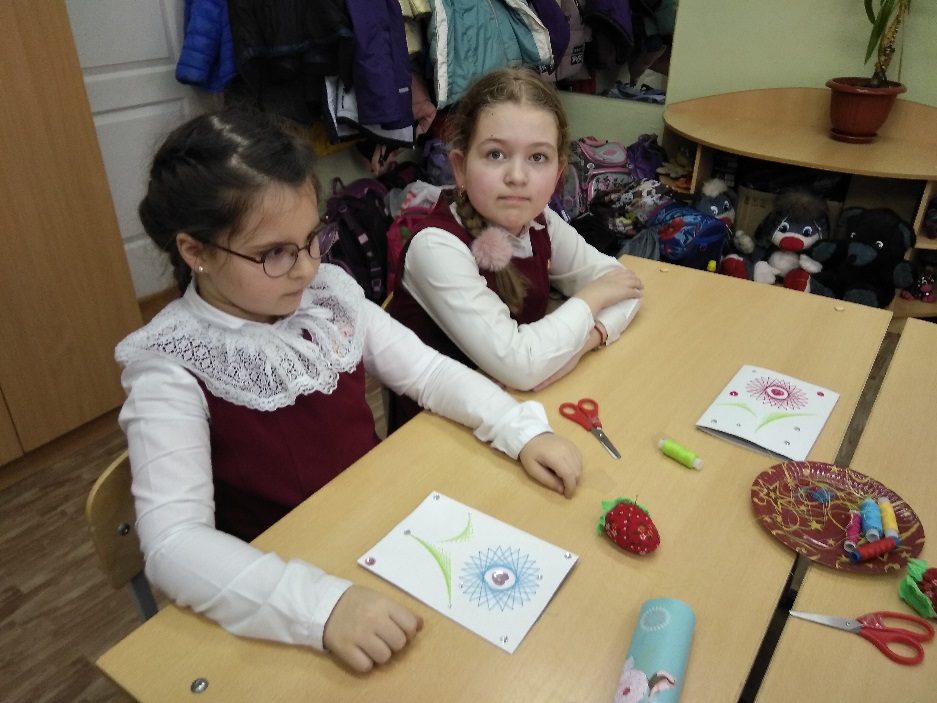 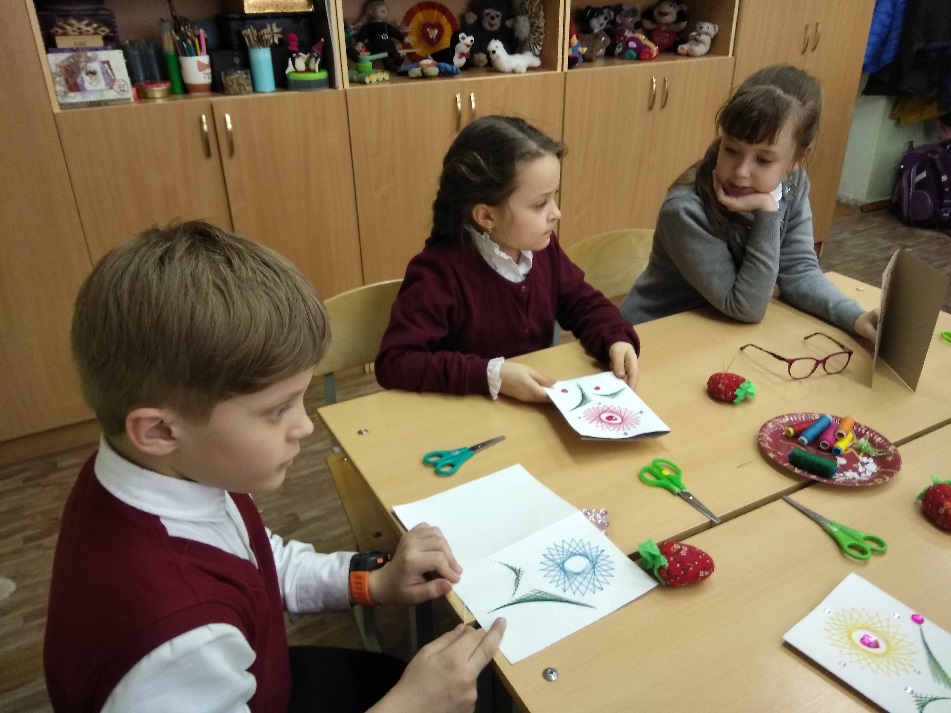 